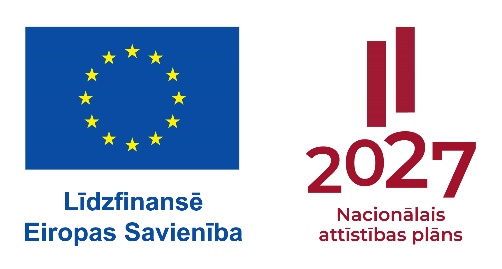 8.pielikumsPatvēruma, migrācijas un integrācijas fonda 2021.-2027.gada plānošanas periodaatklātas projektu iesniegumu atlases „Latviešu valodas kursi un sarunu valodas klubi (1.posms)” konkursa nolikumamPatvēruma, migrācijas un integrācijas fonda 2021.-2027.gada plānošanas perioda aktivitātes „13.2.Trešo valstu pilsoņu iekļaušana vietējā sabiedrībā, veicinot latviešu valodas lietošanas un apguves iespējas” atklātas projektu iesniegumu atlases „Latviešu valodas kursi un sarunu valodas klubi (1.posms)” konkursa projektu iesniegumu vērtēšanas kritērijiNeprecizējamie administratīvie kritērijiPrecizējamie administratīvie kritērijiNeprecizējamie atbilstības kritērijiPrecizējamie atbilstības kritērijiKvalitātes kritērijiNr.
p.k.KritērijsVērtējums1.Projekta  ir iesniegts atklātas projektu iesniegumu atlases nolikumā noteiktajā termiņā.Jā/Nē2.Uz projekta iesnieguma iesniedzēju vai sadarbības partneri nav attiecināmi Iekšējās drošības fonda, Patvēruma, migrācijas un integrācijas fonda un Finansiāla atbalsta instrumenta robežu pārvaldībai un vīzu politikai 2021.-2027.gada plānošanas perioda vadības likuma 15.pantā minētie noraidīšanas nosacījumi.Jā/Nē/N/ANr.
p.k.KritērijsVērtējums
3.Projekta iesnieguma veidlapu parakstījusi projekta iesnieguma iesniedzēja paraksttiesīgā persona vai projekta iesnieguma iesniedzēja pilnvarotā persona ar drošu elektronisko parakstu atbilstoši normatīvajiem aktiem par elektronisko dokumentu noformēšanu.Jā;Jā, ar nosacījumu;Nē4.Projekta iesnieguma veidlapa ir pilnībā aizpildīta, un projekta iesniegums ir sagatavots datorrakstā latviešu valodā. Projekta iesniegumam ir pievienoti visi pielikumi, kas noteikti projektu iesniegumu atlases nolikumā.Jā;Jā, ar nosacījumu;Nē5.Projekta iesnieguma finanšu aprēķini ir veikti euro un ir aritmētiski precīzi aprēķināti.Jā;Jā, ar nosacījumu;NēNr.p.k.KritērijsVērtējums
6.Projekta iesnieguma iesniedzējs ir Latvijas Republikas tiešās vai pastarpinātās valsts pārvaldes iestāde, atvasināta publiska persona, cita valsts iestāde vai privāto tiesību juridiska persona vai starptautiskas organizācijas pārstāvniecība Latvijas Republikā, kas darbojas kādā no Patvēruma, migrācijas un integrācijas fonda 2021.-2027.gada nacionālās programmas 2.konkrētā mērķa „Likumīga migrācija un integrācija” atbilstošajām intervences jomām.Jā;Nē7.Projektā plānotās darbības netiek finansētas no citiem Eiropas Savienības fondu vai citu ārvalstu finanšu instrumentu līdzekļiem vai valsts budžeta finanšu instrumentiem.Jā;NēNr.p.k.KritērijsVērtējums
8.Projekta iesnieguma iesniedzējam un tā sadarbības partneriem (ja attiecināms) Latvijas Republikā nav nodokļu parādu, tajā skaitā valsts sociālās apdrošināšanas obligāto iemaksu parādu, kas kopsummā pārsniedz 150 euro, projekta iesnieguma iesniegšanas brīdī, projekta vērtēšanas pēc precizējamiem administratīvajiem kritērijiem brīdī un projekta iesnieguma apstiprināšanas vai apstiprināšanas ar nosacījumiem brīdī.Jā;Jā, ar nosacījumu;Nē9.Projekta sadarbības partneris atbilst Ministru kabineta 2022.gada 18.oktobra noteikumu Nr.651 „Iekšējās drošības fonda, Patvēruma, migrācijas un integrācijas fonda un Finansiāla atbalsta instrumenta robežu pārvaldībai un vīzu politikai 2021.-2027.gada plānošanas perioda īstenošanas vadības kārtība” 22.punktā noteiktajam sadarbības partnera veidam un darbojas kādā no Patvēruma, migrācijas un integrācijas fonda 2021.-2027.gada nacionālās programmas 2.konkrētā mērķa „Likumīga migrācija un integrācija” atbilstošajām intervences jomām.Jā;Jā, ar nosacījumu;NēN/A10.Projekta iesniegumā norādītais projekta uzsākšanas un beigu datums ir saskaņā ar Patvēruma, migrācijas un integrācijas fonda atklātas atlases konkursa nolikumā norādīto iespējamo projekta īstenošanas periodu.Jā;Jā, ar nosacījumu;Nē11.Projekta iesniegumā ir ievērota Patvēruma, migrācijas un integrācijas fonda īstenoto pasākumu darbības teritorija, kas noteikta fonda darbību regulējošajos Eiropas Savienības politikas plānošanas dokumentos.Jā;Jā, ar nosacījumu;Nē12.Projekta izdevumi atbilst atklātas projektu iesniegumu atlases konkursa ietvaros vienam projektam pieejamajam finansējumam.Jā;Jā, ar nosacījumu;Nē13.Projekta iesniegumā ir skaidri definēts projekta mērķis un tas atbilst aktivitātes vispārīgajam un tiešajam mērķim.Jā;Jā, ar nosacījumu;Nē14.Projekta iesniegumā ir sniegts skaidrs projekta nepieciešamības pamatojums un risinājuma apraksts.Jā;Jā, ar nosacījumu;Nē15.Projektā plānotās darbības atbilst atklātas projektu iesniegumu atlases konkursa nolikumā minētajām atbalstāmajām darbībām un ir nepieciešamas projektā definētā mērķa, rezultātu un rādītāju sasniegšanai.Jā;Jā, ar nosacījumu;Nē16.Projekta darbību kvalitatīvie un kvantitatīvie rezultāti un rādītāji ir precīzi definēti un izmērāmi.Jā;Jā, ar nosacījumu;Nē17.Projekta iesniegumā ir precīzi definēti iespējamie projekta īstenošanas riski un noteikti riskus mazinošie pasākumi.Jā;Jā, ar nosacījumu;Nē18.Projekta iesnieguma iesniedzējs nodrošina projekta rezultātu ilgtspēju pēc projekta pabeigšanas (projekta iesniegumā ir skaidri norādīts, kā tiks izmantoti projekta rezultāti pēc projekta īstenošanas pabeigšanas).Jā;Jā, ar nosacījumu;Nē19.Projektā ir paredzētas darbības, kas veicina horizontālā principa „Vienlīdzība, iekļaušana, nediskriminācija un pamattiesību ievērošana” īstenošanu.Jā;Jā, ar nosacījumu;Nē20.Projektā paredzēto horizontālā principa „Vienlīdzība, iekļaušana, nediskriminācija un pamattiesību ievērošana” rādītāji ir precīzi definēti un izmērāmi.Jā;Jā, ar nosacījumu;Nē21.Projektā plānoto darbību īstenošanā ir paredzēts ievērot principu „Nenodarīt būtisku kaitējumu”.Jā;Jā, ar nosacījumu;Nē22.Projekta iesniegumā ir skaidri definētas prasības projekta administrējošā un īstenošanas personāla kompetencei, pieredzei un profesionālajai kvalifikācijai un administrēšanas un īstenošanas kapacitāte ir atbilstoša projekta īstenošanai.Jā;Jā, ar nosacījumu;Nē23.Projekta iesniegumā ir skaidri norādīts projekta īstenošanas, administrēšanas un uzraudzības mehānisms.Jā;Jā, ar nosacījumu;Nē24.Projekta iesniegumā norādītās īstenošanas darbības ir samērīgas ar plānoto projekta īstenošanas laika grafiku un plānoto projekta īstenošanas personāla resursu.Jā;Jā, ar nosacījumu;Nē25.Projekta iesnieguma iesniedzēja plānotais projekta īstenošanas tehniskais nodrošinājums ir atbilstošs projektā paredzēto darbību īstenošanai, tai skaitā kvalitatīva mācību procesa nodrošināšanai.Jā;Jā, ar nosacījumu;Nē26.Projektā plānotie publicitātes pasākumi ir atbilstoši un sniegs plašu informāciju par projektu, sasniedzot plašu personu loku.Jā;Jā, ar nosacījumu;Nē27.Projekta budžetā paredzētās projekta īstenošanas izmaksas ir atbilstošas plānotajām darbībām un nepārsniedz Nolikumā noteikto vienkāršoto izmaksu likmi.Jā;Jā, ar nosacījumu;NēNr.p.k.KritērijsP-precizējamsN-neprecizējamsVērtēšanassistēma – punktu skala28.Projekta iesniegumā sniegtā informācija apliecina iesniedzēja līdzšinējās darbības pieredzi latviešu valodas kursu organizēšanā Patvēruma, migrācijas un integrācijas fonda atklātas projektu iesniegumu atlases konkursa nolikumā minētajai mērķa grupai.NKritērijs ir izslēdzošs, jāiegūst vismaz 2 punkti.28.Projekta iesniegumā sniegtā informācija apliecina iesniedzēja līdzšinējās darbības pieredzi latviešu valodas kursu organizēšanā Patvēruma, migrācijas un integrācijas fonda atklātas projektu iesniegumu atlases konkursa nolikumā minētajai mērķa grupai.N528.Projekta iesniegumā sniegtā informācija apliecina iesniedzēja līdzšinējās darbības pieredzi latviešu valodas kursu organizēšanā Patvēruma, migrācijas un integrācijas fonda atklātas projektu iesniegumu atlases konkursa nolikumā minētajai mērķa grupai.N428.Projekta iesniegumā sniegtā informācija apliecina iesniedzēja līdzšinējās darbības pieredzi latviešu valodas kursu organizēšanā Patvēruma, migrācijas un integrācijas fonda atklātas projektu iesniegumu atlases konkursa nolikumā minētajai mērķa grupai.N328.Projekta iesniegumā sniegtā informācija apliecina iesniedzēja līdzšinējās darbības pieredzi latviešu valodas kursu organizēšanā Patvēruma, migrācijas un integrācijas fonda atklātas projektu iesniegumu atlases konkursa nolikumā minētajai mērķa grupai.N228.Projekta iesniegumā sniegtā informācija apliecina iesniedzēja līdzšinējās darbības pieredzi latviešu valodas kursu organizēšanā Patvēruma, migrācijas un integrācijas fonda atklātas projektu iesniegumu atlases konkursa nolikumā minētajai mērķa grupai.N029.Projekta iesniegumā plānotās darbības apliecina izpratni par mērķa grupas daudzveidību un vajadzībām, ievērojot latviešu valodas mācību kursu dalībnieku kultūras, dzimuma, vecuma, veselības stāvokļa, izglītības un citas atšķirības, kas var būt par iemeslu grūtībām mācību procesā, un kam nepieciešami īpaši pielāgojumi mācību organizēšanā.NKritērijs ir izslēdzošs, jāiegūst vismaz 3 punkti.29.Projekta iesniegumā plānotās darbības apliecina izpratni par mērķa grupas daudzveidību un vajadzībām, ievērojot latviešu valodas mācību kursu dalībnieku kultūras, dzimuma, vecuma, veselības stāvokļa, izglītības un citas atšķirības, kas var būt par iemeslu grūtībām mācību procesā, un kam nepieciešami īpaši pielāgojumi mācību organizēšanā.NKritērijā punktu skaits tiek summēts, kopā iespējams iegūt 6 punktus. 30.Projekta iesniedzēja izpratne par latviešu valodas lomu trešo valstu pilsoņu integrācijas procesā.PKritērijs nav izslēdzošs. Kritērijs dod papildu punktus.30.Projekta iesniedzēja izpratne par latviešu valodas lomu trešo valstu pilsoņu integrācijas procesā.P530.Projekta iesniedzēja izpratne par latviešu valodas lomu trešo valstu pilsoņu integrācijas procesā.P330.Projekta iesniedzēja izpratne par latviešu valodas lomu trešo valstu pilsoņu integrācijas procesā.P131.Projekta īstenošanā iesaistītais pedagogu personāla nodrošinājums uz projekta iesnieguma iesniegšanas brīdi un nodoma apliecinājums par dalību projektā.NKritērijs ir izslēdzošs, jāiegūst vismaz 2 punkti.31.Projekta īstenošanā iesaistītais pedagogu personāla nodrošinājums uz projekta iesnieguma iesniegšanas brīdi un nodoma apliecinājums par dalību projektā.N731.Projekta īstenošanā iesaistītais pedagogu personāla nodrošinājums uz projekta iesnieguma iesniegšanas brīdi un nodoma apliecinājums par dalību projektā.N631.Projekta īstenošanā iesaistītais pedagogu personāla nodrošinājums uz projekta iesnieguma iesniegšanas brīdi un nodoma apliecinājums par dalību projektā.N531.Projekta īstenošanā iesaistītais pedagogu personāla nodrošinājums uz projekta iesnieguma iesniegšanas brīdi un nodoma apliecinājums par dalību projektā.N431.Projekta īstenošanā iesaistītais pedagogu personāla nodrošinājums uz projekta iesnieguma iesniegšanas brīdi un nodoma apliecinājums par dalību projektā.N331.Projekta īstenošanā iesaistītais pedagogu personāla nodrošinājums uz projekta iesnieguma iesniegšanas brīdi un nodoma apliecinājums par dalību projektā.N231.Projekta īstenošanā iesaistītais pedagogu personāla nodrošinājums uz projekta iesnieguma iesniegšanas brīdi un nodoma apliecinājums par dalību projektā.N032.Projekta iesniedzēja prognozētais mācību procesa rezultatīvais rādītājs par latviešu valodas mācību kursu dalībnieku skaitu, kas tiks sagatavoti sekmīgai valsts valodas prasmes pārbaudei Valsts izglītības satura centrā.NKritērijs ir izslēdzošs, jāiegūst vismaz 2 punkti.32.Projekta iesniedzēja prognozētais mācību procesa rezultatīvais rādītājs par latviešu valodas mācību kursu dalībnieku skaitu, kas tiks sagatavoti sekmīgai valsts valodas prasmes pārbaudei Valsts izglītības satura centrā.N532.Projekta iesniedzēja prognozētais mācību procesa rezultatīvais rādītājs par latviešu valodas mācību kursu dalībnieku skaitu, kas tiks sagatavoti sekmīgai valsts valodas prasmes pārbaudei Valsts izglītības satura centrā.N432.Projekta iesniedzēja prognozētais mācību procesa rezultatīvais rādītājs par latviešu valodas mācību kursu dalībnieku skaitu, kas tiks sagatavoti sekmīgai valsts valodas prasmes pārbaudei Valsts izglītības satura centrā.N332.Projekta iesniedzēja prognozētais mācību procesa rezultatīvais rādītājs par latviešu valodas mācību kursu dalībnieku skaitu, kas tiks sagatavoti sekmīgai valsts valodas prasmes pārbaudei Valsts izglītības satura centrā.N232.Projekta iesniedzēja prognozētais mācību procesa rezultatīvais rādītājs par latviešu valodas mācību kursu dalībnieku skaitu, kas tiks sagatavoti sekmīgai valsts valodas prasmes pārbaudei Valsts izglītības satura centrā.N0Punktu skaits(Maksimālais punktu skaits = 28Minimālais punktu skaits = 10)Punktu skaits(Maksimālais punktu skaits = 28Minimālais punktu skaits = 10)